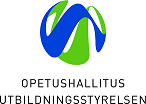 
Finnish-Russian Student and Teacher Mobility Programme (FIRST+)
Call 2019
 FIRST+ STATEMENT 4.3.2019Each Russian higher education institution willing to participate in the FIRST+ programme as a partner is recommended to submit a FIRST+ statement to the Finnish National Agency for Education (EDUFI) in connection to the application round. In the FIRST+ statement the participating Russian institution will describe their internationalisation strategy in regard to Finland. EDUFI provides a template for the Russian institutions to fill in. Each higher education institution will fill in only one FIRST+ statement template on behalf of all FIRST+ cooperation with Finland, even if the HEI takes part in cooperation with several different Finnish institutions or faculties. The FIRST+ statement should be duly signed by a legal representative of the Russian institution, then scanned and submitted to EDUFI (FIRST@oph.fi). The deadline for submitting the statement is 4th March 2019.Contact information of the Russian higher education institutionPARTICIPATION IN THE FIRST+ PROGRAMMEPlease list all the Finnish higher education institutions that you will cooperate within the framework of the FIRST+ programme (2019–20). Please note that you must coordinate with the Finnish institutions and communicate the list to them as well as to your own university! 
 
Please list the Finnish higher education institution(s) which coordinates the FIRST+ network and Faculties / departments (if applicable)Пожалуйста, перечислите все финские вузы, с которыми вы будете сотрудничать в рамках программы FIRST + (2019–20). Обращаем ваше внимание, что вы должны координировать свои действия с финскими учебными заведениями и уведомлять их о занесении в список.Пожалуйста, перечислите высшие учебные заведения Финляндии, которые координируют сеть FIRST + и факультеты / кафедры (если применимо)Number 1: Finnish higher education institution (HEI)Number 2: Finnish higher education institution (HEI)Number 3: Finnish higher education institution (HEI)Number 4: Finnish higher education institution (HEI)Number 5: Finnish higher education institution (HEI)Number 6: Finnish higher education institution (HEI)Number 7: Finnish higher education institution (HEI)Number 8: Finnish higher education institution (HEI)Number 9: Finnish higher education institution (HEI)Number 10: Finnish higher education institution (HEI)OBJECTIVESPlease describe the objectives of your cooperation with Finnish higher education institutions. Why did you choose these partner institutions?  ЦЕЛИПожалуйста, опишите цели вашего сотрудничества с финскими вузами. Почему вы выбрали эти партнерские учреждения?5000 characters leftTHE QUALITY OF MOBILITYIncoming students:What are the measures for ensuring the quality of the implementation of the mobility flows (e.g. information activities for incoming students, promotion of the study programmes for Finnish students, the number of study opportunities available in English and their provision)? КАЧЕСТВО МОБИЛЬНОСТИВходящая студенческая мобильность:Каковы меры для обеспечения качества реализации потоков мобильности (например, информационные мероприятия для поступающих студентов, продвижение образовательных программ для финских студентов, есть ли возможности обучения на английском языке)?5000 символовOutgoing students:Describe shortly the provision and monitoring of the recognition of studies. Исходящая студенческая мобильность:Кратко опишите предоставление и мониторинг признания обучения.5000 символовIMPACTExplain the desired impact of the activities on individual participants as well as on your organisation and wider society, if applicable. ВЛИЯНИЕОбъясните желаемое влияние программы как на ее отдельных участников, так и на организацию и общество в целом, если это применимо.5000 символовНомер 1: финский вуз (вуз)Название вуза, который координирует сеть FIRST +Факультеты / кафедры